EM Hauri Pty Ltd t/a  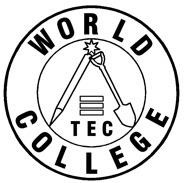 World Tec College INFORMATION SHEET AS1796 Certificate No. 2 – Manual Metal Arc Welding (MMAW) of Carbon steel pipe AS1796 Certificate No. 4 – Manual Metal Arc Welding (MMAW) of butt welds using hydrogen controlled electrodes in alloy steel pipe (single vee welded from one side only) 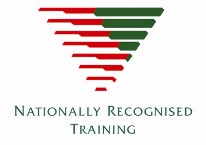 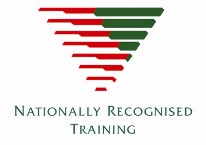 INTRODUCTION This programme provides the Participant with the opportunity to attain three industry-recognised qualifications: MEM05045B Perform pipe welds to code standards using manual metal arc welding process; and AS1796 Certificate No. 2 – Manual Metal-arc welding (MMAW) of Carbon steel; and AS1796 Certificate No. 4 – Manual Metal-arc welding (MMAW) of butt welds using hydrogen controlled electrodes in alloy steel pipe (single vee welded from one side only). World Tec College provides assessment services for existing welders aspiring to these qualifications. This programme is assessment-only through a practical demonstration of skills and knowledge. A Skills Recognition process, “Recognition of Prior Learning” (RPL), is not available for this unit as the Welding Technology Institute of Australia (WTIA), the body responsible for issuing the certificate required by Industry, will not accept Statements of Attainment issued via RPL. Welders who have the necessary prerequisite experience and qualifications are encouraged to contact World Tec College to enrol in the Assessment Programme. The programme consists of the following steps: Contact World Tec College and discuss your relevant experience and background with one of our staff to determine whether you have the necessary prerequisites. Once confirmed as having the prerequisites, you will schedule an assessment day on which you will enrol and undertake the necessary assessment processes. This is a full day’s activity. Present on the assessment day, ready to weld, with all necessary Personal Protective Equipment. World Tec College will provide the necessary welding equipment, materials and welding bay. Enrol at our college and paying the initial payment. Spend time (at your own pace) to familiarise yourself with our welding equipment, jigs, fixtures and the tasks to be undertaken.  This is an excellent opportunity to practise your welding. Confirm within your own mind that you are ready for the assessment. Advise the Administration Office of your readiness to undergo examination. Make the final payment. The assessor will then meet you in the welding bay. Discuss the assessment with the assessor to ensure that you understand the requirements and then, when ready commence the assessment. Once completed, discuss the outcome with the assessor who will provide you with feedback on the assessment and the final outcome. The assessor will advise the office and, if successful, the Statement of Attainment will be prepared while you are tidying the welding bay. When finished, you will be advised to contact the Welding Technology Institute of Australia who will review your Statement of Attainment. You must then arrange to sit WTIA’s external assessment. Upon successful completion of this assessment, WTIA will then issue you with AS1796 Certificate No. 2 – Manual Metal-arc welding (MMAW) of Carbon steel and/or AS1796 Certificate No. 4 – Manual metal-arc welding (MMAW) of butt welds using hydrogen controlled electrodes in alloy steel pipe (single vee welded from one side only). If you have been unsuccessful in your assessment, you will be provided with one more opportunity to undertake the assessment without additional charge, at a time agreeable to both you and World Tec College. If you are not successful in this second attempt, you will need to re-enrol and make a second full payment. ELIGIBILITY To be eligible for Certificate No. 2, the Participant must meet one of the following requirements as per AS1796-2001: One year's welding experience, subsequent to or during and apprenticeship to an acceptable trade, during or subsequent to the apprenticeship, one year's welding experience, including 40 hours' training in the welding of pipe using the manual metal-arc welding process; or Two years' welding experience and documentary evidence of the successful completion of one or more welding programs, which includes at least 300 hours' training, in the theory and practice of welding and, during or subsequent to this period, 40 hours' training in the welding of pipe using the manual metal-arc welding process; or Three years' welding experience and, during or subsequent to this period, 40 hours' training in the welding of pipe using the manual metal-arc welding process. In addition, the Participant must have attained the following units of competency, or their equivalent, for: MEM05007C Perform manual heating and thermal cutting MEM05026C Apply welding principles MEM05047B Weld using flux core arc welding process MEM05048B Perform advanced welding using flux core arc welding process MEM05050B Perform routine gas metal arc welding MEM05051A Select welding processes MEM05052A Apply safe welding practices MEM09002B Interpret technical drawing MEM12023A Perform engineering measurements MEM18001C Use hand tools MEM18002B Use power tools/hand held operations To be eligible for Certificate No. 4, the Participant must meet one of the following requirements as per AS1796-2001: One year's welding experience, subsequent to or during an apprenticeship to an acceptable trade, including 40 hours' training in the welding of pipe using the manual metal-arc welding process with hydrogen-controlled electrodes; or Two years' welding experience and documentary evidence of the successful completion of one or more welding programs, which includes at least 300 hours' training, in the theory and practice of welding and, during or subsequent to this period, 40 hours' training in the welding of pipe using both the manual metal-arc welding, welding process with hydrogen-controlled electrodes and gas tungsten arc welding process; or Three years' welding experience and, during or subsequent to this period, 40 hours' training in the welding of pipes using hydrogen-controlled electrodes. In addition, the Participant must have attained the following units of competency, or their equivalent, for: MEM05007C Perform manual heating and thermal cutting MEM05026C Apply welding principles MEM05047B Weld using flux core arc welding process MEM05048B Perform advanced welding using flux core arc welding process MEM05050B Perform routine gas metal arc welding MEM05051A Select welding processes MEM05052A Apply safe welding practices MEM09002B Interpret technical drawing MEM12023A Perform engineering measurements MEM18001C Use hand tools MEM18002B Use power tools/hand held operations World Tec College is able to assist with the above through an RPL pathway only. World Tec College does not offer any training or gap training in the above skills. Should this be required, we would recommend that you contact your local TAFE. The assessment tasks align to the Nationally Recognised Training unit of competency MEM05045B Perform pipe welds to code standards using manual metal arc welding process and is assessed using  Practical assessment AS1796 cert. 2 Practical assessment AS1796 cert. 4 Theory AS1796 cert. 1-9 topics 1-12 Theory AS1796 cert. 3-9 topics 13-18 Once the participant has attained the MEM05045B Perform pipe welds to code standards using manual metal arc welding process statement of attainment, they will need to make application to the Welding Technology Institute of Australia http://www.wtia.com.au/ for their Certificate 2 qualification. To undertake any pathway with World Tec College you must be over the age of 18 years. All assessments will be conducted in English. Similarly, all materials presented to the Participant will be in English. We will assist you where we can, however, should your needs for support or assistance exceed our skills, we will refer you to a suitable organisation to assist you further, this may be a TAFE local to your home or your workplace.   Should there be another way we can assist you with ensuring that you maximise your chances of completing the course though us changing something or accommodating your needs please call our Administration Staff. World Tec College is flexible in the format and timing of the assessment activities to ensure that we provide every opportunity for participants to demonstrate their skills and abilities. Should you need support or assistance beyond our skills we will refer you to a suitable organisation to assist you further.   World Tec College offers support to all Participants with their assessment. We can tailor the assessment program to assist people with learning issues and, to a more limited degree, personal issues.   Due to the requirements of maintaining a safe assessment environment, World Tec College reserves the right to withdraw any participant(s) on the grounds of safety. Our Participant manual details our complaints and appeal procedure, our discipline policy, and our access and equity policy, including the contact for any Access and Equity issues. The following legislation and standards apply to the Welding Practices undertaken at Word Tec College. Additional relevant legislation is covered in the Participant Handbook. Work Health and Safety Act 2011 Work Health and Safety Regulation 2011 American Society of Mechanical Engineers (ASME) IX; Australian Standard 1210-2010; Australian Standard 1796-2001; and Australian Standard 4140-1995. Fees and Charges:   Fees can be paid by cash, credit card, EFT or by cheque. (Note cheques will need to clear before the Assessment process can be undertaken.) As soon as we receive clear payment (instantaneous for all but payers by cheque) participants will be able to commence the assessment process recognition. We do not offer a refund for any payments made.   In cases of extreme hardship application in writing can be made to the CEO to vary these terms. All Participants should note that lost statements of attainment or certificates can be replaced, the fee for this is $55 including GST and will require the participant to advise their name and other suitable personal details to allow us to confirm their identity. To enrol or enquire further, please contact us at:   ContactPhone: (02) 9897 0114	Fax: (02) 9897 0113Email: info@emhauri.comWeb: www.worldteccollege.com.auAddress: Unit7, 20 Crescent St Holroyd NSW 2142RTO ID: 40850Assessment Only: MEM05045B Perform pipe welds to code standards using manual metal arc welding process On commencement of the Assessment Programme: $1,500.00 Prior to Assessment, normally due when confirming ready for assessment: $1,500.00 Total: $3,000.00 